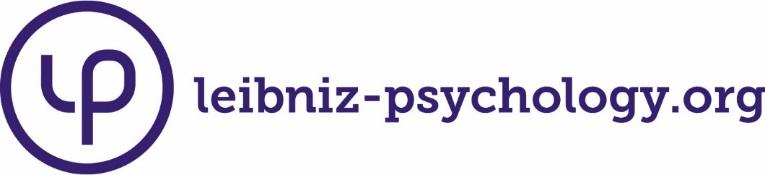 www.testarchiv.euOpen Test ArchiveRepositorium für Open-Access-TestsHendriks, F., Kienhues, D. & Bromme, R. (2017). METI. Muenster Epistemic Trustworthiness Inventory [Verfahrensdokumentation und Fragebogen]. In Leibniz-Institut für Psychologie (ZPID) (Hrsg.), Open Test Archive. Trier: ZPID.https://doi.org/10.23668/psycharchives.6557Alle Informationen und Materialien zu dem Verfahren finden Sie unter:https://www.testarchiv.eu/de/test/9007152Liebe Teilnehmerin, lieber Teilnehmer,zunächst herzlichen Dank, dass Sie sich bereit erklärt haben, an dieser Befragung teilzunehmen.…In diesem Teil der Untersuchung möchten wir Sie bitten einzuschätzen, welche Qualitäten Sie [Person*] zuweisen würden.Hierzu stellen wir Ihnen eine Liste mit verschiedenen Adjektivpaaren zur Verfügung. Diese Begriffspaare umschreiben jeweils die Enden einer Skala. Zum Beispiel kann man sich vorstellen, dass [Person*] „seriös“ bis „unseriös“ ist. Geben Sie bitte auf jeder Skala an, wie Sie [Person*] einschätzen. Möglicherweise scheinen Ihnen einige Adjektivpaare nicht immer angemessen zu sein. Bitte treffen Sie trotzdem für jedes Paar eine persönliche Entscheidung. Beispiel:[Person*] erscheint mir... 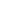 Ihre Aufgabe besteht darin für [Person*] anzugeben, wie Sie [diese/diesen] mit Hilfe der Skalen beschreiben würden. 
Zum Beispiel: Wenn Sie [sie/ihn] stark mit dem Adjektiv „seriös“ assoziieren, kreuzen Sie das Kästchen unter der 1 an. Sehen Sie [ihre/seine] Seriosität eher in der Mitte der Skala, kreuzen Sie das Kästchen unter der 4 an. Bei der Beantwortung geht es ausschließlich um Ihre eigenen Ansichten und Einschätzungen, es gibt also keine richtigen oder falschen Antworten.[Person*] erscheint mir…Anmerkungen Anstelle von [Person*] bitte die zu bewertende Person einsetzen. Auch Personengruppen sind u.U. möglich. Diese wird üblicherweise im Verlauf der Befragung präsentiert (…), bevor der Fragebogen METI gegeben wird.Die Items des METI werden randomisiert dargeboten, und dabei nicht nach Skalen getrennt. Bei Paper-Pencil Fragebögen werden mindestens zwei verschiedene Versionen der Item-Reihenfolge dargeboten.1234567seriös⃝⃝⃝⃝⃝⃝⃝unseriös1234567kompetent⃝⃝⃝⃝⃝⃝⃝inkompetentintelligent⃝⃝⃝⃝⃝⃝⃝unintelligentgut ausgebildet⃝⃝⃝⃝⃝⃝⃝schlecht ausgebildetfachmännisch⃝⃝⃝⃝⃝⃝⃝unfachmännischerfahren⃝⃝⃝⃝⃝⃝⃝unerfahrenqualifiziert⃝⃝⃝⃝⃝⃝⃝unqualifiziertaufrichtig⃝⃝⃝⃝⃝⃝⃝unaufrichtigehrlich⃝⃝⃝⃝⃝⃝⃝unehrlichgerecht⃝⃝⃝⃝⃝⃝⃝ungerechtfair⃝⃝⃝⃝⃝⃝⃝unfairmoralisch⃝⃝⃝⃝⃝⃝⃝unmoralischethisch⃝⃝⃝⃝⃝⃝⃝unethischverantwortungsbewusst⃝⃝⃝⃝⃝⃝⃝verantwortungslosrücksichtsvoll⃝⃝⃝⃝⃝⃝⃝rücksichtslos